Anmeldung – Kath. Kindergarten St. Sixtus  Träger Kirchengemeinde St.Sixtus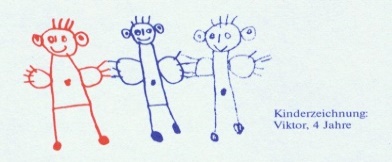 Betreuungsform2.Personalien des Kindes Hat das Kind schon eine andere Kindertagesstätte besucht oder besucht es zurzeit eine andere Kindertagesstätte? Wenn ja, bitte Name und Adresse der Einrichtung eintragen:___________________________________________________________________________________________3.Geschwister des Kindes4.Personalien der Eltern 5.Gesundheit 6. Sonstige wichtige Informationen über Kind und Familie------------------------------------------------------------------------------------------------------------------------------------------------------------------------------------------------------------------7. Evtl. Gruppenwunsch/ Gemeinsame Gruppe mit ( Name des Kindes)--------------------------------------------------------------------------------------------------------------------------Mit Ihrer Unterschrift bestätigen Sie die Richtigkeit der persönlichen Angaben und erklären Ihr Einverständnis zum Aufnahmeverfahren der Kindertagesstätte.Mit dieser Anmeldung ist noch keine Aufnahmezusage verbunden. Dazu bedarf es eines gesondert abzuschließenden Betreuungsvertrages.Zur Kenntnis genommen und unterschrieben:____________________				_______________________________Ort, Datum						Unterschrift des/der Sorgeberechtigten____________________				_______________________________Eingangsdatum						Unterschrift der LeitungAnmeldedatum: Gewünschter Betreuungsbeginn:Vormittags07:30 Uhr - 12:30 Uhr 12:30 Uhr -13:00 UhrGanztags07:30 Uhr – 15:30 Uhr 15.00 Uhr bis 15.30 Uhr 15.30 Uhr bis 16.00 UhrHort12:45 Uhr-16:45 UhrBenötigen Sie darüber hinaus noch weitere Betreuungszeiten?Ja Von                  bisNeinweiblich männlich  Diverses     Familienname, Vorname Geburtstag & Geburtsort Religionszugehörigkeit Familiensprache, Muttersprache Staatsangehörigkeit Wohnhaft bei Straße, HausnummerPLZ, Ort 12345NameGeburtsdatumDavon derzeit in der KindertagesstätteMutterMutterMutterMutterVaterVaterVaterVaterVaterFamilienname Vorname Geburtstag Straße, HausnummerPLZ, Ort Muttersprache/FamilienspracheReligionszugehörigkeit Staatsangehörigkeit Telefon Sorgeberechtigt JaNeinJa Ja Nein Abholberechtigt Ja Nein Ja Ja Nein Aufenthaltsbestimmungsrecht Ja Nein Ja Ja Nein Im Notfall benachrichtigen Ja Nein Ja Ja Nein Familienstand verheiratet                             Lebensgemeinschaft  verwitwet                              geschieden                  alleinstehend          	         verheiratet                             Lebensgemeinschaft  verwitwet                              geschieden                  alleinstehend          	         verheiratet                             Lebensgemeinschaft  verwitwet                              geschieden                  alleinstehend          	         verheiratet                             Lebensgemeinschaft  verwitwet                              geschieden                  alleinstehend          	         verheiratet                             Lebensgemeinschaft  verwitwet                              geschieden                  alleinstehend          	         verheiratet                             Lebensgemeinschaft  verwitwet                              geschieden                  alleinstehend          	         verheiratet                             Lebensgemeinschaft  verwitwet                              geschieden                  alleinstehend          	         verheiratet                             Lebensgemeinschaft  verwitwet                              geschieden                  alleinstehend          	         verheiratet                             Lebensgemeinschaft  verwitwet                              geschieden                  alleinstehend          	         erwerbstätig     nicht erwerbstätig StudentinElternzeit       bis:________________arbeitssuchenderwerbstätig     nicht erwerbstätig StudentinElternzeit       bis:________________arbeitssuchenderwerbstätig     nicht erwerbstätig StudentinElternzeit       bis:________________arbeitssuchenderwerbstätig     nicht erwerbstätig StudentinElternzeit       bis:________________arbeitssuchenderwerbstätig     nicht erwerbstätig StudentinElternzeit       bis:________________arbeitssuchenderwerbstätig     nicht erwerbstätig StudentinElternzeit       bis:________________arbeitssuchenderwerbstätig     nicht erwerbstätig StudentinElternzeit       bis:________________arbeitssuchenderwerbstätig     nicht erwerbstätig StudentinElternzeit       bis:________________arbeitssuchenderwerbstätig     nicht erwerbstätig StudentinElternzeit       bis:________________arbeitssuchendBerufName des Arztes Anschrift des Arztes Telefon des Arztes Krankenkasse Letzte Tetanusimpfungversichert über Mutter                                                Vater Allergien/ chronische Krankheiten gesundheitliche BesonderheitenEntwicklungsauffälligkeiten Datenschutz Es gelten die Bestimmungen über den kirchlichen Datenschutz. Anliegendes Datenschutzinformationsblatt ist Teil der Anmeldung.